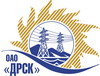 Открытое Акционерное Общество«Дальневосточная распределительная сетевая  компания»Протокол заседания Закупочной комиссии по вскрытию поступивших конвертовг. БлаговещенскСпособ и предмет закупки: открытый электронный запрос предложений: «Вакуумные выключатели ВВУ (АЭС, ХЭС)» для филиалов ОАО «ДРСК» «Амурские электрические сети», «Хабаровские электрические сети».	Планируемая стоимость закупки в соответствии с ГКПЗ:  1 107 627,00 руб. без учета НДС.ПРИСУТСТВОВАЛИ:Один член постоянно действующей Закупочной комиссии ОАО «ДРСК» 2 уровняИнформация о результатах вскрытия конвертов:В адрес Организатора закупки поступило 3 (три) предложения, конверты с которыми были размещены в электронном виде на Торговой площадке Системы www.b2b-energo.ru.Вскрытие конвертов было осуществлено в электронном сейфе организатора запроса предложений на Торговой площадке Системы www.b2b-energo.ru автоматически.Дата и время начала процедуры вскрытия конвертов с предложениями на участие в закупке: 16:00 (время благовещенское) 03.12.2014 г. Место проведения процедуры вскрытия конвертов с предложениями участников: Торговая площадка Системы www.b2b-energo.ru.В конвертах обнаружены заявки следующих Участников закупки:РЕШИЛИ: Утвердить заседания Закупочной комиссии по вскрытию поступивших на открытый запрос предложений конвертов.Ответственный секретарь Закупочной комиссии 2 уровня ОАО «ДРСК»	О.А. МоторинаТехнический секретарь Закупочной комиссии 2 уровня ОАО «ДРСК»	Е.Ю. Коврижкина№ 87/МЭ-В04.12.2014№Наименование претендента на участие в закупке и его адресПредмет и цена предложения на участие в закупке1ОАО «Дальневосточная электротехническая компания»г. Хабаровск, ул. Ангарская, 7 Цена: 1 105 000,00  руб.  без учета НДС (1 303 900,00  руб. с учетом НДС). 2ООО «НПП «Контакт»г. Саратов, ул. Спицына Б.В., 1Цена: 1 000 000,00  руб.  без учета НДС (1 180 000,00  руб. с учетом НДС). 3ООО «Таврида Электрик МСК»г. Москва, 5-я ул. Ямского Поля, 5Цена: 1 107 450,00  руб.  без учета НДС (1 306 791,00  руб. с учетом НДС). 